TAREA DE RELIGION SEPTIMOS AÑOS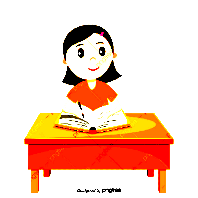 Instrucciones: momento para reflexionar sobre lo trabajo1. ¿Qué aprendiste en esta tarea?_____________________________________________________________________________________________________________________________________________________________________________________________¿Cómo lo aprendiste? ¿Te quedó alguna duda? Anótala ___________________________________________________________________________________________________________________________________________________________________________________¿Podrías señalar cuáles serían las grandes diferencias entre las religiones actuales? Budista, Hinduista y Cristiana. Que te ayuden en casa debes investigar un poco para poder desarrollar esta pregunta… Ánimoooo tú puedes____________________________________________________________________________________________________________________________________________________________________________________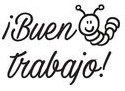 ¡¡¡Cuídate mucho… recuerda permanecer en casa!!!Nombre:Curso:                                                                    Fecha: 04 al 08 de Mayo 2020OA: Descubrir como los cristianos y cristianas sienten la presencia del Espíritu Santo en sus vidas y en su historia, animándolos para actuar comprometidamente en el mundo, y vivir felices y esperanzados, a través de textos y actividades que refuercen a la unidad, desarrollando su trabajo de manera responsable.